 MICHIGAN JAIL first Line Supervisor academy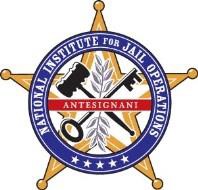 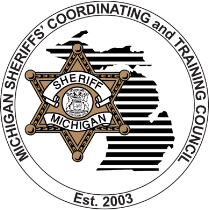 SPRING 2023OBJECTIVES. The Michigan Jail First Line Supervisory Academy (MJFLSA) is an intensive 32- hour correctional academy developed specifically for the First Line Supervisor and approved by the Michigan Sheriff’s Coordinating and Training Council. The curriculum, designed and facilitated by the National Institute for Jail Operations, engages attendees to learn and apply these eight core management topics:Decision Making for First Line SupervisorsSupervisor Report Writing and Litigation PreparationIn-Custody Death and ResponseProactive Liability Defense: Use of Administrative SegregationLeadershipPersonal ManagementCommunication and Relationships in the Work SettingEmployee Wellness & Peer Support GroupsBENEFITS. NIJO brings national credibility, its legal-based emphasis, and organizational resources as a major strength to the MJFLSA. The curriculum addresses topics rarely covered in general training, specifically for those serving in roles as first-line supervisors. In addition to being distinguished and honorably recognized as a graduate of the Academy, NIJO has also pre-approved the entire curriculum for national certification credit. Approximately 32 credit hours may be applied by graduates toward the NIJO National Certified Correctional Supervisor (NCCS) or National Certified Correctional Executive (NCCE) certifications. Individual application requirements and certification costs must still be met individually and are not included as part of the academy.Attendance at both sessions is required to successfully complete and graduate from the Michigan Jail First Line Supervisory Academy.COURSE SCHEDULE:Attendee Registration Requirements and Information:Course is limited to first 24 participants. Limited to 2 attendees per Sheriff’s Office.Limited to First Line Supervisors who work within a Local Corrections Office/Jail in Michigan.TUITION FREE* = When above registration requirements have been met, tuition is free for attendees. Lodging, breakfast, lunch, dinner, and travel expenses (including mileage) are the responsibility of the attendee or their Agency.Location: Michigan Manufacturers Association Building in Lansing, MI; 620 S. Capitol Ave.MICHIGAN JAIL first Line Supervisor academySPRING 2023 MJFLSA REGISTRATION FORMAttendee Registration Requirements and Information:Course is limited to first 24 participants. Limited to 2 attendees per Sheriff’s Office.Limited to First Line Supervisors who work a Local Corrections Office in Michigan.TUITION FREE* = When above registration requirements have been met, tuition is free for attendees. Lodging, breakfast, lunch, dinner, and travel expenses (including mileage) are the responsibility of the attendee or their Agency.Location: Michigan Manufacturers Association Building at 620 South Capitol Ave., Lansing, MI 48933*lodging suggestions will be included with your registration confirmation email.Please print legibly OR type in responses:ATTENDEE #1ATTENDEE #2REGISTRATION DEADLINE IS MARCH 17, 2023.EMAIL REGISTRATION FORM(S) TO THE MSCTCtraining@msctc.orgREGISTRATION IS LIMITED TO 24, FIRST COME FIRST SERVE BASIS.*LODGING INFORMATION: Lodging expenses are the responsibility of the attendee or their Agency. As a courtesy and convenience, optional lodging information will be included with your registration confirmation response.REGISTRATION DEADLINE: MARCH 17, 2023Attendance at BOTH sessions required.Wednesday and Thursday March 29, 30, 20238 a.m. till 5 p.m.Session 1of 2:Attendee required 2-days of classroom instruction at the Michigan Manufacturers Assoc. Building in Lansing, MI.Wednesday and Thursday April 26 & 27, 20238 a.m. till 5 p.m.Session 2 of 2:Attendee required 2-days of classroom instruction at the Michigan Manufacturers Assoc. Building in Lansing, MI.FULL NAME:LASTFIRSTM.I.DATE OF BIRTH:PHONE/CELL #:EMAIL:LCOTS #:AGENCY:RANK:FULL NAME:LASTFIRSTM.I.DATE OF BIRTH:PHONE/CELL #:EMAIL:LCOTS #:AGENCY:RANK: